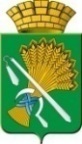 АДМИНИСТРАЦИЯ КАМЫШЛОВСКОГО ГОРОДСКОГО ОКРУГАП О С Т А Н О В Л Е Н И ЕОт _______  № ____г. Камышлов О внесении изменений в Положение о почетной грамоте и Положение о благодарственном письме главы Камышловского городского округа, утвержденные постановлением главы Камышловского городского округа от 18.06.2018 года № 541Во исполнение Федерального закона от 27 июля 2006 года № 152-ФЗ «О персональных данных»,ПОСТАНОВИЛ:Внести в Положение о почетной грамоте, утвержденное постановлением главы Камышловского городского округа от 18.06.2018 года № 541, следующие изменения:пункт 3 дополнить подпунктом 4):«4) письменное согласие на обработку персональных данных, которое заполняется собственноручно (Приложение № 3 к настоящему Положению).»Внести в Положение о благодарственном письме главы Камышловского городского округа, утвержденное постановлением главы Камышловского городского округа от 18.06.2018 года № 541, следующие изменения:пункт 3 дополнить подпунктом 3):«3) письменное согласие на обработку персональных данных, которое заполняется собственноручно (Приложение № 2 к настоящему Положению).»4. Настоящий постановление опубликовать в газете «Камышловские известия» и разместить на официальном сайте Камышловского городского округа.Глава Камышловского городского округа			   А.В.ПоловниковПриложение № 3к Положению о почетной грамотеглавы Камышловского городского округаФормаСОГЛАСИЕ
НА ОБРАБОТКУ ПЕРСОНАЛЬНЫХ ДАННЫХЯ, ____________________________________________________________, паспорт ______________, выдан ______________________________________ __________________________________________________________________, адрес регистрации: _________________________________________________ __________________________________________________________________, даю свое согласие администрации Камышловского городского округа на обработку моих персональных данных. Согласие касается фамилии, имени, отчества, данных о поле, дате рождении, гражданстве, типе документа, удостоверяющем личность (его серии, номере, дате и месте выдачи), ИНН, СНИЛС, данных об образовании, наградах, семейном положении, а также сведений из трудовой книжки: опыте работы, месте работы и должности.Я даю согласие на использование персональных данных исключительно в целях формирования документооборота, а также на хранение всех вышеназванных данных на электронных носителях. Также данным согласием я разрешаю сбор моих персональных данных, их хранение, систематизацию, обновление, использование (в т.ч. передачу третьим лицам для обмена информацией), а также осуществление любых иных действий, предусмотренных действующим законом Российской Федерации.До моего сведения доведено, что администрация Камышловского городского округа гарантирует обработку моих персональных данных в соответствии с действующим законодательством Российской Федерации. Срок действия данного согласия не ограничен. Согласие может быть отозвано в любой момент по моему письменному заявлению.Подтверждаю, что давая согласие я действую без принуждения, по собственной воле и в своих интересах. 						______________ /_______________/«___» ___________ 20__ г.Приложение № 2к Положению о благодарственном письмеглавы Камышловского городского округаФормаСОГЛАСИЕ
НА ОБРАБОТКУ ПЕРСОНАЛЬНЫХ ДАННЫХЯ, ____________________________________________________________, паспорт ______________, выдан ______________________________________ __________________________________________________________________, адрес регистрации: _________________________________________________ __________________________________________________________________, даю свое согласие администрации Камышловского городского округа на обработку моих персональных данных. Согласие касается фамилии, имени, отчества, данных о поле, дате рождении, гражданстве, типе документа, удостоверяющем личность (его серии, номере, дате и месте выдачи), ИНН, СНИЛС, данных об образовании, наградах, семейном положении, а также сведений из трудовой книжки: опыте работы, месте работы и должности.Я даю согласие на использование персональных данных исключительно в целях формирования документооборота, а также на хранение всех вышеназванных данных на электронных носителях. Также данным согласием я разрешаю сбор моих персональных данных, их хранение, систематизацию, обновление, использование (в т.ч. передачу третьим лицам для обмена информацией), а также осуществление любых иных действий, предусмотренных действующим законом Российской Федерации.До моего сведения доведено, что администрация Камышловского городского округа гарантирует обработку моих персональных данных в соответствии с действующим законодательством Российской Федерации. Срок действия данного согласия не ограничен. Согласие может быть отозвано в любой момент по моему письменному заявлению.Подтверждаю, что давая согласие я действую без принуждения, по собственной воле и в своих интересах. 						______________ /_______________/«___» ___________ 20__ г.